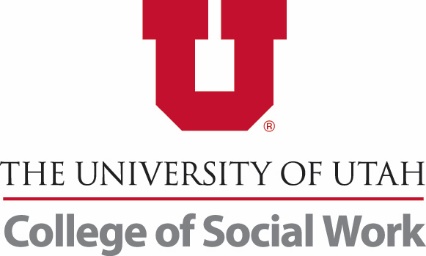 Ph.D. ProgramPolicies & Procedures2019 Handbook The University of Utah College of Social Workis fully committed to policies of nondiscrimination and equal opportunity andseeks to provide equal access to its programs, services and activities for people with disabilities.University of UtahCollege of Social Work395 South 1500 EastSalt Lake City, Utah 84112(801) 581-6192http://socialwork.utah.eduUniversity PoliciesRegarding Non-DiscriminationAnd Affirmative ActionThe University of Utah seeks to provide equal access to its programs, services, and activities to people with disabilities. The University of Utah is fully committed to policies of non-discrimination and equal opportunity, and vigorously pursues affirmative action to all programs, activities, and employment with regard to race, color, national origin, sex, age, and disability. Religion, sexual orientation, and status as a disabled veteran or veteran of the Vietnam era are also protected under non-discrimination and equal opportunity employment policies. Evidence of practices not consistent with this policy should be reported to the Office of the President of the University at (801) 581-5701.Individuals with disabilities shall not be subject to discrimination in any University educational program or service. Although identifying yourself as a person with a disability is voluntary, the University can only accommodate known disabilities. For more information, contact the Office of Equal Opportunity / Affirmative Action at (801) 581-8365.The University of Utah strongly endorses the Student Right-to-Know and Campus Security Act. State laws on the University of Utah campus will be enforced at all times and adjudicated in a court of law. Infractions of the University Student Code should be referred to the Student Behavior Committee for sanctions and probation. 
Non-Discrimination and Accessibility Statement http://www.utah.edu/nondiscrimination/ 

Equal Opportunity and Nondiscrimination Employment http://regulations.utah.edu/human-resources/5-106.php  Student “Right to Know” Policies http://financialaid.utah.edu/u-right-to-know/ 

The Student Code http://regulations.utah.edu/academics/6-400.php  College of Social Work Ph.D. ProgramPolicies and Procedures HandbookTable of Contents1	THE PROGRAM		  4	1.1	Goals and Objectives	  4	1.2	Flexible Delivery Options	  4		1.2.1	Campus Full-Time and Part-Time	  4		1.2.2	Technology-Enhanced Doctorate (TED)	  4	1.3	Financial Aid for Ph.D. Students	  4		1.3.1	College Financial Aid	  4		1.3.2	Free Application for Federal Student Aid (FAFSA)	  4		1.3.3	Outside Sources of Financial Aid	  5		1.3.4	Outside Scholarship Funds	  5		1.3.5	College Financial Aid Contact Information	  5	1.4	Tuition Benefit Program (TBP)	  5		1.4.1	Categories	  5		1.4.2	Requirements	  5		1.4.3	Financial Support	  5		1.4.4	Responsibilities	  5		1.4.5	Residency	  6		1.4.6	Restrictions	  6		1.4.7	Administration of the TBP	  6	1.5	University Tuition Reduction	  72	ADMISSIONS AND PROGRAM REQUIREMENTS	  7	2.1	Admission Requirements	  7		2.1.1	M.S.W. as a Prerequisite Degree	  7		2.1.2	Exceptions to the M.S.W. Prerequisite	  7		2.1.3	International Degrees	  8	2.2	Other Admission Requirements	  8		2.2.1	Application Materials	  8		2.2.2	Application Deadline	  9		2.2.3	Admissions Decisions	  9	2.3	Reactivation of Application	  9	2.4	Requirements for the Ph.D. Degree	  9		2.4.1	Credit Hours	  9		2.4.2	Qualifying Examination and Admission to Candidacy	  9		2.4.3	Dissertation	  9		2.4.4	Graduate Studies	  9		2.4.5	Student Behavior	10		2.4.6	Family Leave Policy	10		2.4.7	Children of CSW Students on Campus	11		2.4.7	Leave of Absence Policy	11	2.5	Curriculum Overview	11		2.5.1	Core Required Courses	11		2.5.2	CSW Elective Courses	14	2.6	Transfer Credit	14		2.6.1	Allowable Credit	14		2.6.2	Approval for Credit	15		2.6.3	Transfer Credit Restrictions	153	PH.D. PROGRAM PROCEDURES	15	3.1	The Ph.D. Committee	15	3.2	Student Advising	15		3.2.1	Program Phases	15		3.2.2	Student Academic Advisor and Faculty Mentors	15		3.2.3	Formation of the Qualifying Examination (QE) Committee	15		3.2.4	Dissertation Chair	16	3.3	Formal Student Review	16	3.4	Registration		16		3.4.1	Registering for Classes	16		3.4.2	Minimum Continuous Registration	16	3.5	Advancement to Candidacy	16		3.5.1	Qualifying Examination	17		3.5.2	Recommendation for Candidacy	17	3.6	Dissertation Policies and Procedures	17		3.6.1	Registration during Dissertation Research	17		3.6.2	Dissertation Supervisory Committee - Personnel	17		3.6.3.	Dissertation Proposal Review - Approval of Topic	18		3.6.4	Research Involving Human Subjects - The Institutional Review Board	19		3.6.5	Program of Study	20		3.6.6	Oral Dissertation Defense	20		3.6.7	Dissertation Approval Forms	21		3.6.8	Dissertation Manuscript Approval	21	3.7	Graduation		22		3.7.1	Eligibility	22		3.7.2	Prefix of “Dr.” and Suffix of “Ph.D.”	22	3.8	Authorship and Collaborative Research	224	DUAL DEGREE PROGRAM - Ph.D. - M.P.A.	23	4.1	Application Procedures and Requirements	23	4.2	Curriculum Overview for Dual Degree	235	ACADEMIC POLICIES AND PROCEDURES	23	5.1	Dismissal Policy	23	5.2	Academic Appeals	24	5.3	Academic Status	24		5.3.1	Full-time Status	24		5.3.2	Maximum Credit Load Per Semester	24		5.3.3	Minimum Continuous Registration	24	5.4	Incomplete Grades	24		5.4.1	Regulations for Incomplete Grades	24		5.4.2	Removal of Incomplete	24		5.4.3	Restrictions and Limitations	25	5.5	Registration Status	25		5.5.1	Request for a Leave of Absence	25		5.5.2	Withdrawal	25	5.6	Student Records	266	FACILITIES INFORMATION	267	GENERAL INFORMATION	26	7.1	Children on Campus	26		7.1.1	Policy	26	7.2	Dogs on Campus	27	7.3	E-mail (Electronic Mail)	27	7.4	Mail		27	7.5	Personal Messages	27	7.6	Office Space for Students	278	SUPPORT SERVICES INFORMATION	27APPENDIX 	Resource Information		A01	Qualifying Exam Guidelines	A02
	Qualifying Exam Timeline	A03	Dissertation Supervisory Committee Worksheet	A04	Basic Dissertation Outline and MAP Guidelines	A05	Suggested Guidelines for Oral Defense	A06	Instructions for Preparation of Thesis Forms	A07
	PhD Dissertation Approval and Presentation Scheduling Form	A08	Scheduling a PhD Dissertation Presentation	A09	Contract for Independent Study	A10College of Social Work Ph.D. ProgramPolicies and Procedures Handbook1	THE PROGRAM: The Doctor of Philosophy (Ph.D.) Degree is awarded for high achievement in an advanced specialized field of study. It requires competence in independent research and an in-depth understanding of related subjects. The degree is not awarded simply for the fulfillment of residence requirements and the accumulation of credits. Doctoral studies in social work at the University of Utah are grounded in empirical research and focus on the preparation of research scholars for academic or professional leadership whose potential for influence is in the wider society and the global community. The program emphasizes theory and skill development for applications in research, teaching, policy, and practice. The principal goal of the doctoral program is to prepare students to contribute to the development and dissemination of knowledge in the field of social welfare and the profession of social work. 	1.1	Goals and Objectives: Faculty at the College of Social Work share the principal goal of the Ph.D. Program. The Ph.D. Program seeks to achieve the following goals:-	To provide students with applied knowledge and analytical skills to address major policy and practice issues, challenges and trends in social work and social welfare.
- 	To prepare students for leadership roles: analyzing, evaluating, and guiding practice and policy for a variety of social work fields and populations. 
- 	To equip students to contribute to the development and dissemination of research informed practice and practice informed research using traditional and emerging methods.
- 	To prepare students for academic roles including the development and delivery of courses, curricula, and programs. 	1.2	Flexible Delivery Options		1.2.1	Campus Full-Time and Part-Time: Campus-based students can enroll on a full-time or part-time basis. This enables students to maintain work roles in the community. Those interested in part-time study should discuss their plans with the program staff.		1.2.2	Technology-Enhanced (Distance) Doctorate (TED): This program is offered as a synchronously delivered PhD program that requires distance students to be on campus for the first week of each semester in the first two years of the program. Please note that this is not an “online” program; distance students attend classes remotely at the same time as on-campus classroom-based students and thus will receive the same content and interaction opportunities with students and faculty as on-campus students. Research opportunities and financial support will be equally available to admitted on-campus and distance doctoral students. Admissions requirements are the same for on-campus and distance students. Please visit our admission page for detailed application procedures and requirements.	1.3	Financial Aid for Ph.D. Students		1.3.1	College Financial Aid: The College of Social Work procedures follow the guidelines of the University of Utah Financial Aid and Scholarships Office. There are scholarships and fellowships available through the College. We encourage all of our Ph.D. students to apply for these awards. Please note the annual application deadline is March 15th for scholarships and awards. Our website www.socialwork.utah.edu provides additional information about financial aid procedures and specific funding sources.		1.3.2	Free Application for Federal Student Aid (FAFSA): Students interested in loans and work-study opportunities must submit the Free Application for Federal Student Aid (FAFSA) in order to determine need by the deadline of June 30th. The form must be submitted to the University Financial Aid Office before ANY funds based on need will be awarded. Tax information is required for the FAFSA form. Forms and procedures can be obtained from the University of Utah Financial Aid and Scholarships Office, 105 Student Services Building, Salt Lake City, Utah 84112, 801-581-6211, or on-line at https://fafsa.ed.gov/.
		1.3.3	Outside Sources of Financial Aid: Students are urged to investigate all means of financial support and may find it useful to consult the reference librarian at a public library for assistance in locating fellowship, scholarship, and grant directories. Please note that the FAFSA form will be required for most sources of financial aid.		1.3.4	Outside Scholarship Funds: Funds are available from various granting agencies and private donations and include social work scholarships as well as federal, state, private, and Social Research Institute internships. The number of grants varies from year to year. Please be aware that receipt of any loans, scholarships or stipends through the College of Social Work may affect other loans or grants you have obtained through the Financial Aid Office of the University. Financial aid is NOT available for international students through government loans or stipends. The College does not maintain a special international student fund but international students are eligible for all scholarships offered by the department (See PhD Funding Sources at https://socialwork.utah.edu/academics-resources/phd/phd-funding-sources/).		1.3.5	College Financial Aid Contact Information: 	Please contact the Social Work Scholarship Committee at 801-587-8387 for additional information regarding financial aid.	1.4	Tuition Benefit Program (TBP): The College of Social Work has a limited number of research assistantships that allow a student to qualify for tuition waivers to help finance doctoral studies. Students who have full-time employment (30+ hrs per week), on or off campus, are only eligible for part time assistantships (10 hrs/week or fewer). (The University of Utah Graduate School Handbook details the TBP in more detail: http://gradschool.utah.edu/tbp/wp-content/uploads/2015/08/Tuition-Benefit-Program-GuidelinesAug2015.pdf)		1.4.1	Categories: Students must be in one of four categories: Graduate Teaching Assistant (TA), Graduate Research Assistant (RA), Graduate Assistant (GA), or Graduate Fellow (GF) to qualify for participation in the TBP. Social Work Ph.D. students who are employed by the University in non-benefit positions and who are primary course instructors can be classified as TA’s to receive the graduate tuition benefit.		1.4.2	Requirements: Students receiving a tuition benefit from the University of Utah must be matriculated graduate students in good standing. The TBA is valid only during the academic year (fall and spring) for a minimum of 9 and a maximum of 12 graduate credit hours, except for RAs whose tuition benefit is a minimum of nine and a maximum of 11 credit hours.		1.4.3	Financial Support: All students receiving the tuition benefit must meet minimum financial support requirements through the University of Utah for each semester that the benefit is received. Please contact the Social Work Finance Committee, 801-587-7972, for the tuition benefit minimum support levels for each academic year.		1.4.4	Responsibilities: Students receiving tuition benefits are expected to fulfill the responsibilities appropriate to their assignment. No student will be required to work more than 20 hours per week (.50 FTE) in order to receive the benefit. Faculty will expect up to 20 hours of work  per week from students receiving a 100% tuition benefit, 15 hours a week from students receiving a 75% tuition benefit, and 10 hours a week from students receiving a 50% tuition benefit. Failure to fulfill the hours and expectations may result in termination of the assistantship and repayment of the assistantship wages and tuition fees. 		1.4.5	Residency			1.4.5.1	Students receiving a tuition benefit will have the nonresident portion of their tuition waived by the University President according to Utah law and Regents’ policy. The tuition benefit will then cover the remaining in-state tuition at the appropriate benefit level (100%, 75%, or 50%). Out-of-state, non-international graduate students who receive a tuition benefit must apply for Utah residency at the end of their first year of study. A copy of that application should be sent to The Graduate School. However, a graduate student’s ability to establish residency will not affect receipt of a tuition benefit. Please visit https://regulations.utah.edu/academics/6-403.php . 			1.4.5.2	Effective May 6, 2002, the Utah Legislature revised the law that governs residency for tuition purposes. The law now requires students to complete 60 semester credit hours at a regionally accredited Utah school, have ties in Utah, and have intent to make Utah their permanent residence. Residency is no longer based on being physically present in Utah for twelve (12) continuous months. Section 4.1.2 of the residency policy R512 states that graduate level courses (starting at the 6000 level) will be multiplied by 1.5 in calculating the sixty (60) hours requirement, so graduate students will accumulate the 60 hours more quickly than undergraduate students. Graduate students on temporary visas (such as the F-1 student visa) cannot apply for residency.		1.4.6	Restrictions			1.4.6.1	A tuition benefit will not be provided to students compensated for their work from organizations other than the University of Utah.			1.4.6.2	Students with an M.S.W. may receive up to three years (or six semesters) of tuition benefit support. In cases where a student enters with an out-of-subject master’s degree or where the College of Social Work believes the student requires additional preparation, the student may receive up to five years (10 semesters) of tuition benefit, provided that during the first year of a student’s program, the Ph.D. Program Director sends a petition to and it is approved by the Dean of The Graduate School. These restrictions do not limit the number of years or semesters the College of Social Work may choose to support a student in addition to the tuition benefit program. Established time limits for the completion of the Social Work Ph.D. Program still apply.			1.4.6.3	Students in HOURLY (no benefits) positions receiving payment from federal grant funds are not eligible for graduate tuition benefits.			1.4.6.4	Any student who is employed by the University above .74 FTE or is in a position with benefits is not eligible for graduate tuition benefits.		1.4.7	Administration of the TBP: The Graduate School administers the Graduate Tuition Benefit Program. Verification of a student’s eligibility is determined by the College of Social Work. It is the student’s responsibility to notify the Social Work Payroll Reporter at the beginning of each semester if participation in the TBP is requested.			1.4.7.1	Employed students should be exempt and not hourly. 			1.4.7.2	Students on stipends and/or receiving awards should receive prorated monthly payments, not a one-time semester payment.			1.4.7.3	Each semester a PAN form (Personnel Action Notification) should be submitted to the Payroll Reporter to show the time frame and the amount to be earned during the semester for students serving as a TA, RA, or GA. If the student is employed as a TA, RA, or GA on campus but outside the College of Social Work, the PAN form can be faxed to the Social Work Payroll Reporter at 801-581-6632.			1.4.7.4	Students are not eligible to receive a tuition benefit for a semester after it has ended. No retroactive benefits are awarded.			1.4.7.5	At the end of a semester when a graduate student received a tuition benefit but in any way did not meet all requirements or restrictions associated with the above outlined TBP, the tuition benefit will be revoked and the student will be billed for tuition at the full relevant rate for that semester.	1.5	University Tuition Reduction: Students employed at the University and receiving benefits or serving as instructors with an FTE of .50 or above are eligible for a 50% tuition reduction the semester in which they teach. This tuition reduction is also available for some family members of eligible students. Students wishing to apply for this benefit should set up the tuition benefits form found on-line https://www.hr.utah.edu/ebenefits/certify/tuition-reduction/how-to-apply.html before the beginning of the semester. This form is processed by HR and supported by the Benefits Office, not by the College of Social Work. Any student in a staff position with benefits and an FTE of .75 or higher is eligible for the University tuition reduction but not for The Graduate School Tuition Benefit. Students with a current position within our department may not qualify for either of these reductions due to current position title and FTE. Please review the Tuition Reduction Guidelines.2	ADMISSIONS AND PROGRAM REQUIREMENTS	2.1	Admission Requirements		2.1.1	M.S.W. as a Prerequisite Degree: A master’s degree in social work from a school accredited by the Council on Social Work Education (CSWE) is required. The PhD Admissions Committee may make exceptions for those with Master’s degrees in related areas or disciplines. Please note that academic positions in Social Work in the U.S. usually require the MSW and two years post-MSW practice experience. 		2.1.2	Exceptions to the M.S.W. Prerequisite: In exceptional circumstances, a student without			an M.S.W. may be admitted. However, compensatory M.S.W. level work may be required.			2.1.2.1	Admission decisions will be made by the Ph.D. Admissions Committee, subject to review by the M.S.W. Director. 			2.1.2.2	Upon entrance to the Ph.D. Program, the student will meet with the Ph.D. Program Director to discuss a program of study which may include plans for completing the M.S.W. requirements for a separate M.S.W. degree. As a general rule, any M.S.W. requirements outlined will be completed before the student begins work on the Ph.D. requirements. 			2.1.2.3	There are two important considerations if the program of study includes completing both the M.S.W. and the Ph.D. requirements.				(1) Full-time employment is strongly discouraged during the initial four years of study as the program is very rigorous.				(2) Under CSWE standards, faculty who teach social work practice courses must have a MSW from a CSWE-accredited program and at least two years of social work practice experience (see http://www.cswe.org/File.aspx?id=81660 accreditation standard 3.3.1). 			2.1.2.4	The Ph.D. and M.S.W. Program Directors will supervise the student’s completion of the M.S.W. and Ph.D. requirements if the program of study involves obtaining an M.S.W. degree from the College.		2.1.3	International Degrees: The Ph.D. Admissions Committee will recognize international social work MA/MS degrees as equivalent to master's degrees from USA schools of social work. Foreign degrees will be accepted provided the applicant has clear plans to return to the nation of origin rather than attempt to teach or practice in the U.S., in which case an M.S.W. (or equivalent) from a CSWE accredited school is required. This and all future references to degrees from social work programs accredited by CSWE, include degrees from CSWE-accredited programs or recognized through CSWE’s International Social Work Degree Recognition and Evaluation Service, or covered under a memorandum of understanding with international social work accreditors.2.1.4	Priority will be given to students who have completed an introductory statistics course (graduate or undergraduate) in the last two years with a final grade of B or better. At a minimum, the statistics course should have covered probability, descriptive statistics, and an introduction to t-tests and the general linear model.	2.2	Other Admission Requirements		2.2.1	Application Materials			2.2.1.1	GPA. Evidence of superior academic achievement in undergraduate and graduate education (at least 3.0 GPA in each). 			2.2.1.2	A minimum of two years social work or related experience is recommended. This experience should demonstrate professional competence, ability to undertake advanced study, and potential for leadership. Some students without the minimum experience may be admitted in exceptional circumstances; these students will be encouraged to obtain practice experience during their Ph.D. studies.			2.2.1.3	Strong performance on the Graduate Record Examination (GRE) is required. The scores must be from a GRE test taken within the last five years prior to the student’s admission date. The GRE must be completed in time for scores to be officially reported to the University of Utah and the College of Social Work prior to the application deadline; students are encouraged to allow a minimum of four weeks for score reporting. Applications without GRE scores are considered incomplete and are not reviewed.			2.2.1.4	The Graduate School requires a Test of English as a Foreign Language (TOEFL) for international applicants whose primary language is not English. Scores must be from a TOEFL taken within the last two (2) years prior to the student’s admission date. The College of Social Work, due to the intensive need for excellent communication skills, requires a minimum score of 100 IBT or 600 PBT, or an IELTS score of 7.0 to 7.5.Use the school code 4853 for the TOEFL. (Visit http://www.ets.org/toefl  for more information on TOEFL)			2.2.1.5	 A personal Skype interview is required.			2.2.1.6	Three letters of reference are required; applicants are strongly encouraged to select individuals who can submit letters that document their research and writing abilities. 			2.2.1.7	A sample of writing is required in the form of a published article, a manuscript that is being submitted for publication, a report that has been completed in connection with a research interest, or a paper that has been prepared specifically for admission.			2.2.1.8	A personal Statement of Purpose is required describing professional interests and career aspirations, reasons to receive advanced research training in social work, major areas of interest in research or social work practice, practice experience in social work, plans regarding financing a Ph.D. program, and post-Ph.D. plans.
		2.2.2	Application Deadline: Applications for admission to the campus program must be received by the application deadline of the year the applicant intends to enroll. Newly admitted campus students begin classes during the fall semester. Applications submitted after the deadline may be considered as space permits. This deadline may change from year to year and should be verified with the Ph.D. Office.	
		2.2.3 	Admissions Decisions: Admission decisions will be made by the Ph.D. Admissions Committee, all admissions decisions are final.	2.3	Reactivation of Application: After a year's absence from the Ph.D. Program (for whatever reason), a student must reapply for admission to both The Graduate School of the University of Utah and the Social Work Ph.D. Program. Transcripts of graduate credit from other schools, if completed during the interim, should be included with the re-application. (Also see Leave of Absence Policy in Section 5.5.2).	2.4	Requirements for the Ph.D. Degree: Admission policies and the studies required for the Social Work Ph.D. degree must conform to University graduate standards and practices.		2.4.1	Credit Hours: The Social Work Ph.D. degree requires a minimum of 36 credit hours of coursework and 14 credits of dissertation research beyond those credit hours required for the master’s degree. Most students should plan to enroll for additional credits beyond the minimum. (See Section 2.5 Curriculum Overview).		2.4.2	Qualifying Examination (QE) and Admission to Candidacy			2.4.2.1	Admission to Candidacy is achieved by successful completion of all required course work and satisfactory performance on the Qualifying Exam (see Section 2.4.1). The Ph.D. Committee will establish the requirements for the qualifying examination which may include but not be limited to a written comprehensive examination. See QE guidelines for greater detail. 			2.4.2.2	After completion of the qualifying examination, the Ph.D. candidate must successfully defend a dissertation proposal. At a minimum, in the proposal, the student presents prospective research, including a critical review of relevant professional literature and use of theory, and a detailed description of the proposed methodology. The proposal defense is done orally, before an approved thesis supervisory committee no sooner than two months after the successful completion of the Qualifying Exam.		2.4.3	Dissertation: The Social Work Ph.D. Degree requires the completion of a dissertation (including 14 hours registration for dissertation research) and the successful dissertation defense (including the defense of a dissertation proposal presented prior to the student’s formal defense and separate from the Qualifying Exam procedures). The complete dissertation is orally defended no sooner than four months after the oral defense of the proposal. There are two dissertation formats available in the College of Social Work: the traditional (book) format and the Multiple Article Path (MAP); please see the Dissertation Guidelines for greater detail.		2.4.4	Graduate Studies			2.4.4.1	The program requires at least two years of full-time graduate study beyond the master’s degree, of which at least two consecutive semesters of full-time study (9 hours per semester) must be taken in residence. 			2.4.4.2	All work toward the degree should be completed within three years of admission to candidacy. Extension of this requirement must be approved by the Ph.D. Committee.			2.4.4.3	All work toward the degree should be completed within six years of admission to the Ph.D. Program. Extension of this requirement must be approved by the Ph.D. Committee.		2.4.5	Student Behavior			2.4.5.1	Social Work Ph.D. students are expected to conform to the University of Utah				Code of Student Rights and Responsibilities					see http://regulations.utah.edu/academics/6-400.php 				and to the National Association of Social Workers Code of Ethics					see https://www.socialworkers.org/About/Ethics/Code-of-Ethics/Code-of-Ethics-English  .			2.4.5.2	Plagiarism and other forms of cheating are unacceptable in the Ph.D. program and may be considered grounds for course failure, academic probation, suspension, or dismissal from the program. Cases of plagiarism or suspected plagiarism will be initially handled by the student and the instructor of the course. Subsequent actions may include notification of the Ph.D. Program Director, College of Social Work Associate Dean, or College of Social Work Dean. Policy 6-400: Code of Student Rights and Responsibilities (“Student Code”) 			2.4.5.2	Ignorance of the conventions of reference citation is not considered an acceptable excuse for plagiarism.2.4.6 	Family Leave Policy 				Students who are expecting to be or become parents during their doctoral program have options available to them, such as continuing full-time, moving to a part-time program, or taking a leave of absence. Such students are encouraged to meet with the Ph.D. Director as soon as possible to explore their options. 				Students who are expecting to be or become parents during the Ph.D. program may apply for a leave of absence for one or two semesters (up to one year). This applies to parents who are expecting or have a newborn or a newly adopted child. Students who request a leave of absence should meet with the Ph.D. Director prior to the approval of the leave in order to plan their modified program of study. Please keep in mind that missing one semester or a year may significantly delay progress in the program and graduation dates. Students should refer to the Leave of Absence policy in the Ph.D. Handbook for guidelines regarding leave. 				Students who are expecting to become parents or who are pregnant during their programs of study are encouraged to meet as soon as possible with the Ph.D. Program Director to explore their options and develop an academic plan. This is particularly urgent if the student finds it necessary to miss four or more sessions of any class in a semester. Students who experience a medical condition associated with their pregnancy and need accommodations recommended by their medical provider should contact the University's Title IX Coordinator, who will work with the student, cognizant faculty, and administration to determine what accommodations are reasonable and effective. Contact: Krista L. Pickens, Director, OEO/AA; Park Building Room. 135; Telephone: (801)581-8365; krista.pickens@utah.edu. Pregnant students and students who are breast-feeding should be aware that there are some resources to support them in the College, such as students’ ability to access the employee lounge to rest or breast-feed. Please see www.childcare.utah.edu for additional campus resources.		2.4.7 Children of CSW Students on Campus				Students in the College of Social Work are expected to attend classes without children, family members or other individuals not enrolled in the courses and/or the program. Children are welcome to visit the College of Social Work when parents/guardians are able to provide the direct supervision of their children and ensure that others are not disturbed or disrupted. 				We acknowledge that emergencies and other situations may occur that are difficult to control; however, students who are parents are strongly encouraged to plan for events, illnesses, or other absences from school by making prior arrangements for children’s supervision in appropriate settings. If students need to bring an infant (six months or younger) to classes in the College of Social Work, students must notify each instructor of the circumstances ahead of time and request permission to bring the child into class. The decision to allow infants in class is at the discretion of individual instructors. Please recognize that the content of social work classes may be inappropriate for infants or young children. If children are older and they are present outside the classroom in the College of Social Work, it is the parent’s responsibility to supervise them appropriately; other students, staff, and faculty are not responsible for the safety of others’ children. Please give priority to the learning environment at the College of Social Work to minimize distractions. While there is no day care service available within the College of Social Work, there are services available on campus for students: please see www.childcare.utah.edu.
		2.4.8	Leave of Absence Policy
				Officially admitted domestic graduate students who have registered for and completed university credit class(es) may request a leave of absence to postpone their studies for up to one (1) year. Students who wish to discontinue their studies for one or more semesters (other than summer term) for up to one year, must complete a Request for Leave of Absence Form.  The request must be approved by the student’s supervisory committee Chair and the Director of Doctoral Studies. A written request for a leave of absence should include the following: (1) reason for request; (2) Period of absence requested; (3) academic work completed and (4) a proposed plan for completion of additional work required for graduation. Approved Leave of Absence Request forms must be submitted to the Registrar’s Office on or before the last day of regular semester. 
				International Students on a F1 or J1 visa taking a vacation semester or a medically necessary reduced course load of zero (0) credits must obtain permission from the International Student & Scholar Services prior to submitting a Leave of Absence. Vacation Semesters for international students will only be approved for one semester. Medically necessary reduced course loads are approved for one semester at a time, and may be extended through the International Student & Scholar Services for an additional semester to a maximum of three (3) semesters (one (1) academic year).	2.5	Curriculum Overview: A minimum of 50 Ph.D. hours are required consisting of required Social Work credit hours, elective coursework and a minimum of 14 dissertation research hours. Elective credit hours may be taken within the College of Social Work or from other academic units at the University of Utah. Electives need to be approved, at a minimum, with the Ph. Director, in consultation with a students’ primary advisor. Please note that the following course numbers and descriptions are subject to change.		2.5.1	Core Required Courses 			7111 Quantitative Research: Theory and Design (3 credits)			Prerequisite: Admission to the College of Social Work Ph.D. Program			This course emphasizes quantitative approaches to social inquiry and provides an overview of the principles, theories, and design of the research process. It includes measurement levels, sampling, reliability, and validity of quantitative methods through application of experimental and survey methods in social research enabling students to critically evaluate and conduct current social work research within a specific area of interest.			7113 Knowledge for Social Work Practice: Systematic Reviews (3 credits)	Prerequisite: SW 7111, SW 7211, SW 7221and SW 7512(or equivalents by permission of instructor)			This advanced research methods course will cover question formulation, retrieval of published and gray literature studies, appraisal of risk of bias in included studies, and data extraction. The course will provide an overview of strategies to summarize findings from these systematic reviews, including descriptions of included studies and discussion of risks of bias within and across included studies. The course will also introduce students to meta-analysis.
			7121, 7122 and 7123 Scholarly Writing Workshops (1 credit)		              Prerequisite: Admission to the College of Social Work Ph.D. ProgramThis series of three one-credit courses that prepares doctoral students to advance the knowledge base of social work through well-written, well-reasoned scholarly publications. While the specific content of the courses varies, all three provide content and experiences designed to enable students to establish and maintain a productive writing practice and to participate in the academic discourse as an author and reviewer of journal articles.
7130 Epistemological and Theoretical Perspectives for Social Work Research (3 Credits)			Prerequisite: Admission to the College of Social Work Ph.D. ProgramThis doctoral seminar focuses on the philosophical foundations of knowledge building with a particular emphasis on social science and social work research. The course will introduce students to major perspectives concerning ontology, epistemology, and theory for research and knowledge building in social work within social and historical context. We will explore questions such as: What is knowledge?  How is knowledge acquired and justified in social research?  And how and why do we come to know what we know?  The course will challenge students to question some of the assumptions that social science researchers hold about reality, truth, and knowledge building. In addition, students will be encouraged to examine their own epistemology and consider course content in relationship to their areas of interest and future scholarship within the field of social work.			7211 Statistics I: Introduction to Analysis (3 credits)			Prerequisite: Admission to the College of Social Work Ph.D. Program			This first course in the year-long statistics sequence provides students with theoretical and practical understanding of the logic and application of basic methods of statistical analyses. Emphasis is on the rationale and interpretation of statistical methods used for univariate, bivariate, and multivariate data analysis. Students will learn how to choose the most appropriate statistical procedures and significance tests for detecting important differences or relationships among groups (samples), while considering the variations among group participants. The course includes evaluation of the characteristics of data, descriptive and correlation statistical analyses, hypotheses testing using inferential statistics, parametric and non-parametric approaches to hypotheses testing for single and multiple samples and data sets. This course uses the SPSS for Windows computerized statistical package for data processing and analysis.			7221 Statistics II: Multivariate Analysis (3 credits)			Prerequisite: SW 7211 (or equivalent)			This second course in the year-long statistics sequence provides students with theoretical and practical understanding of the logic and application of selected statistical advanced multivariate statistical procedures. Students will learn how to choose the most appropriate multivariate procedures for detecting important differences and predictors using multiple regression, logistic regression, factor analysis, multivariate analysis of variance and repeated measures analysis of variance. The course uses the SPSS for Windows computerized statistical package for data processing and analysis.
			7231 Secondary Data Analysis (3 credits)
Prerequisite: SW 7211 (or equivalent)				This course introduces students to methods for finding, transferring and processing existing data sources. Students will learn the empirical methods and procedural and evaluative components of secondary data analysis. The course will explore the conceptual and practical issues related to conducting secondary analyses with existing data. This course emphasizes practical approaches to pre-statistical data processing and analysis with statistical software. The overarching goal of this course is to train students to answer important research questions using secondary data sets. While the course will focus on quantitative data, it will also address issues, ethical considerations, and methods for secondary analysis of qualitative data sets.							
7512 Qualitative Research: Methods for Social Inquiry (3 credits)			Prerequisites: SW 7111, SW 7211, and SW 7221			This first of two courses will explore the philosophical questions and research paradigms shaping qualitative methods of social inquiry. Various paradigms will be examined, such as Constructivism, Critical Theory, and participatory frameworks, as well as different methodological strategies and approaches. Completion of the field research project will entail data collection, analysis, writing, and presentation of findings.
						7520 Variable Topics in Advanced Research and Grantwriting (3 credits)
Prerequisite: One year of Graduate Statistic courses required. Admission to the College of Social Work Ph.D. Program or instructor's permission required. 
This course focuses on deepening students’ research skills with respect to developing funded research proposals.  Students will develop a conceptual framework or logic model that explicates the biopsychosocial mechanisms and social-environmental factors involved in a specific need, problem, or condition to be studied. Students will learn to develop conceptual frameworks and select research methods appropriate to addressing their research aims, including identification of appropriate research designs and analytic strategies. During the course, students will develop an exploratory/developmental research grant (such as NIH R21) proposal. Each section of this course may have a variable focus, i.e. intervention research, secondary data analysis.			7530 Statistics III: Structural Equation Modeling		
Prerequisite: SW 7113, 7221, AND 7510 AND Admission to the CSW Ph.D. Program) OR Instructor Consent.
This course explores Structural Equation Modeling procedures. Structural Equation Modeling (SEM) is a general class of multivariate modeling techniques that allows the estimation of relationships between latent (unobserved) variables. This course assumes no prior experience with Structural Equation Modeling and is intended as both a theoretical and practical introduction. Topics covered in the course will include path analysis with measured variables, confirmatory factor analysis, structural equation models with latent variables, and an introduction to more advanced models. Students will develop hands-on practice experience and will have the opportunity to work on projects tailored to their research interests and needs. The course is built around the MPlus statistical software; students may use other software at their discretion but no programming support will be provided.			7970 Dissertation Research (1-12 credits allowed per semester)			Prerequisite: Advancement to Candidacy, or QE exam proposal approved by committee; permission code required.			This course is provided for the student’s thesis research. At least fourteen hours of dissertation research are required for the Ph.D. degree. To complete the requirements for the Ph.D. Dissertation Research, the student must take at least 3 credit hours during the semester the student’s dissertation is defended.		2.5.2	CSW Elective Courses 			Electives may be taken in the College of Social Work at the 7000 level, or from other academic units at the University of Utah. Electives should be approved by the student’s advisor or the Ph.D. Program Director prior to enrollment. In most cases, the elective hours should be taken prior to advancement to candidacy; however, some elective hours can be taken after the qualifying examination with approval from the Ph.D. Program Director. Additional elective course may become available, and some of the electives listed below may not be offered each year. 			7523 Using Mixed Methods in Social Work Research (3credits)			Prerequisite: SW 7111, SW 7211, SW 7221 and SW 7512 
This course focuses on the use of mixed methods-quantitative and qualitative- to address complex research questions in social work. Problems of trying to merge methods and practical strategies for accomplishing this successfully, as well as paradigmatic issues, will be discussed. Students will use prior products developed in their quantitative and qualitative methods courses to devise a mixed method proposal that integrates readings on mixed methods with their own research interests			7612 Teaching and Learning in Social Work (3 credits)			Introduction to educational theory, teaching methodologies, and evaluative measures. Develops student’s understanding of education theories and their application to social work education and staff development in human service organizations.			7900 Independent Study (1-3 credits allowed per semester)			This course provides the opportunity for individual study arranged with an instructor who agrees to supervise the student’s independent work. Student and faculty must develop a syllabus with readings, assignments and learning outcomes prior to registration. Please contact the PhD program advisor for the Independent Study contract. This option requires approval from the PhD Program Director to register. 			7980 Research Consultation (1-3 credits allowed per semester)			Once a student has been advanced to candidacy, the student may request individual consultation to be arranged with an instructor.			7990 Continuing Registration (0 credits)			This course allows students advanced to candidacy and not using University facilities or consulting with faculty to keep their registration current. Students are allowed to register for this course a maximum of four semesters and need permission from the PhD Director to take this course according to Graduate School Policy. Requires approval from the Dissertation Committee Chair or from the PhD Program Director. Please contact the PhD program advisor for the Continuing Registration contract.	2.6	Transfer Credit		2.6.1	Allowable Credit			2.6.1.1	Up to six semester hours or 13 quarter hours of graduate credit may be transferred from other institutions if those credits have not been used toward another graduate degree; the PhD Director will review course syllabi prior to making a decision to accept transfer credit. To qualify towards fulfillment of the Ph.D. degree in social work, transfer credit must be relevant to social work doctoral education, completed at the graduate level within the last five years, and have received at least a “B” grade.			2.6.1.2	Non-matriculated credit that can be applied toward a graduate degree is limited to nine (9) semester hours and must be completed within the last three years.		2.6.2	Approval for Credit: Transfer work from other institutions must be pre-approved by the Ph.D. Director and conform to University policy guidelines and requirements. In general, a written request should be submitted describing the course content along with a course syllabus and a transcript showing the grade received. 
		2.6.3	Transfer Credit Restrictions: The last full year of work must be taken at the University of Utah and transfer credits during this year will not be accepted. Correspondence, continuing education, or home study courses are not eligible for graduate credit.3	PH.D. PROGRAM PROCEDURES	3.1	The Ph.D. Committee: The Ph.D. Committee has responsibility for the direction of the Ph.D. Program. The Committee consists of the Ph.D. Program Director, as appointed by the Social Work Dean, and members of the faculty appointed by the Dean in consultation with the Director. The Committee also has responsibility for admitting Ph.D. students, supervising the Ph.D. curriculum, administering Qualifying Examinations, and in general, implementing the policies and procedures of the Ph.D. Program. In addition, each year Ph.D. student representatives are asked to participate as non-voting members of the Committee.	3.2	Student Advising: Academic advising of social work doctoral students is an important function and serves different objectives during the student’s progress throughout the Ph.D. Program. In general, the advising function consists of supervision of the student’s course of study, assistance with obtaining financial aid, employment, and research opportunities, and mentoring as the student adapts to the role of social work scholar.		3.2.1	Program Phases: The Ph.D. Program can be divided into three phases. 			(1) The first phase consists of core required course work, including elective courses. For full-time students, these courses are usually taken in the first two years of the Ph.D. Program.			(2) The second phase or Pre-Candidacy applies to the remainder of the core courses through successful completion of the Qualifying Examination (QE) and may include all the required electives.			(3) Candidacy is the third phase, which continues through completion of the dissertation requirements. A student may complete additional electives during this phase. As academic advising functions differ, it is possible that a student will have a different advisor during each phase. The procedures for selection and advisor functions during each phase follows.		3.2.2	Student Academic Advisor and Faculty Mentors: Faculty mentors are assigned by the Ph.D. Program Director in consultation with individual faculty at the time of admission and their most important functions include academic support during the course of study and guidance in developing research and writing skills. Because knowledge of the Ph.D. Program procedures is critical to these advising functions faculty mentors should be familiar with the Ph.D. Program requirements including the dissertation process.Formation of the Qualifying Examination (QE) Committee: Each student will form a QE Committee comprised of three tenure-line faculty members; exceptions must be approved by the PhD Program Committee. Students are strongly encouraged to consult with the Ph.D. Director prior to establishing their committee. The student will invite one faculty member to chair his or her committee and will consult with the Chair regarding identification and selection of the additional two members. Normally, QE committee members may eventually serve on the student’s dissertation committee. Thus, committee members should have substantive and/or methodological expertise to support the student’s inquiry. The Ph.D. committee will review and approve each student’s QE Committee. Students are encouraged to consult with the PhD Director before establishing their committee. 		3.2.4	Dissertation Chair			3.2.4.1	After the successful completion of the Qualifying Examination (which signals entry to Candidacy), the student selects a Dissertation Chair, subject to approval by the Ph.D. Committee. The Chair must be a CSW faculty member who has previously served as a thesis committee member in which the dissertation was successfully defended at the University of Utah. This Chair may not always be the same as the Pre-Candidacy Advisor or the QE Committee Chair. Please note that the QE Committee and the Dissertation committee are separate entities, regardless of overlap in membership. The QE Committee does not have oversight for or authority to approve the dissertation proposal or research. 			3.2.4.2	This Chair serves as the Supervisory Committee Chair and assists the student in development of a proposal and selection of the rest of the Committee members. The committee selection should take place the semester immediately following the successful completion of the qualifying exam. These functions are defined more clearly in A Handbook for Theses and Dissertations available on the Thesis Office website http://gradschool.utah.edu/thesis/handbook. The Dissertation Chair is responsible for monitoring and facilitation of timely student progress toward completion of degree requirements.	3.3	Formal Student Review: Failure to successfully progress through the program will result in a formal review by the Ph.D. Committee, and may result in dismissal from the program. Events that trigger such a review include: receipt of a grade below a “B” in any required class; receipt of a failing grade in any section of the qualifying examination; failure to complete the Qualifying Exam within 6 months from the date of exam approval; failure to successfully defend a dissertation proposal by the –fourth year in the program and failure to defend the completed dissertation by the end of the sixth year.	3.4	Registration:	Registrar’s Office/Service Windows				250 Student Services Building				801-581-8968				Web Address:  http://registrar.utah.edu 		3.4.1	Registering for Classes			3.4.1.1	Students should register for their classes through the Campus Information Services (CIS) portion of the University web site at http://www.utah.edu. For questions, please contact the Registration division at 801-581-8969 or registration@sa.utah.edu.			3.4.1.2	The Scheduling Office works in conjunction with the CSW Ph.D. program to post available classes on the website. This information is subject to change: students may want to obtain a list of required courses as well as the class schedule from the Ph.D. program each semester.		3.4.2	Minimum Continuous Registration: Students must maintain minimum registration of 1credit hours each fall and spring semester from the time of formal admission through completion of all requirements unless granted an official leave of absence (see Section 5.5.2). Students not on campus or not using University facilities are not expected to register for summer term. Students should, however, maintain registration status during summer term if they are taking exams, orally defending the Qualifying Exam, the Dissertation Proposal or the completed dissertation. 	3.5	Advancement to Candidacy: Advancement to Candidacy requires completion of all required course work and successful completion of the Qualifying Examination (QE). 		3.5.1	The QE is offered following completion of the Ph.D. core course work (36 credit hours).			3.5.1.1	The QE requires students to demonstrate integrative, evaluative, and critical thinking about theory, research evidence, and research methodology. The exam also offers students the opportunity to demonstrate that they have mastered the skills necessary to complete a dissertation.			3.5.1.2	The structure of the QE will be determined by the student’s QE committee. See the Qualifying Examination Guidelines document. 
			3.5.1.3. Students will not be able to register the SW 7970 Dissertation Research course unless they receive the Qualifying Exam Proposal approval from all committee members. The Qualifying Exam Proposal Approval form must be completed and returned to the PhD Program office (SW #214) before permission code to register will be issued. 				Prior the Qualifying Exam approval, students will be required to take elective courses, or register for the Interdepended Study options.3.5.2	Recommendation for Candidacy: When all requirements for candidacy are complete, the Program Assistant will notify Graduate Records that the Ph.D. Committee has recommended the student for Admission to Candidacy. The Graduate School will not officially admit the student to candidacy until the student has selected a dissertation committee (See 3.6.2 and Appendix Dissertation Supervisory Committee Worksheet). The Dissertation Supervisory Committee should be formed as soon as possible after a student passes the QE. 	3.6	Dissertation Policies and Procedures: Once a student has advanced to candidacy, independent work should begin on the dissertation. A candidate’s dissertation should present the results of scholarly research, give evidence of originality, and make a contribution to the social work field. The dissertation proposal must present only prospective research. 		3.6.1	Registration during Dissertation Research: Candidates must maintain continuous registration in all semesters before the defense. Failure to register results in the University requiring a candidate to apply for readmission to The Graduate School.			3.6.1.1	A minimum total of 14 credits of SW 7970 Dissertation Research is required and the candidate must be registered for at least 3 credits of SW 7970 in the semester the dissertation is defended. 
		3.6.2	Dissertation Supervisory Committee - Personnel			3.6.2.1	A supervisory committee is a critical component of each candidate’s graduate dissertation study. This committee is responsible for approving the candidate’s academic program, approving the thesis or dissertation subject and format (traditional or MAP), reading and approving the dissertation, and administering and judging the dissertation proposal, monitoring progress of the dissertation, reading and approving the dissertation defense.			3.6.2.2	The supervisory committee members provide vital feedback and direction to students; therefore, it is required that all committee members attend both the Proposal Review and the Dissertation Defense, either in person or via teleconference. If a member cannot be in attendance, either the presentation should be rescheduled, or the student should request a change in committee membership.			3.6.2.3	The Committee consists of five or possibly six members. At least three members of the Committee must be regular (tenure- line) faculty from within the College of Social Work. At least one member (but no more than two) should be non-social work faculty outside the College; i.e., from other University of Utah departments or programs. All committee members should hold a doctorate. In addition to tenure-line faculty, candidates may choose career- line faculty with U of U faculty appointments. (See Section 3.2.4 for additional comments regarding the Chair.)3.6.2.4	The student should request the appointment of a Dissertation Supervisory Committee as soon as possible following satisfactory completion of the Qualifying Examination. After developing a preliminary dissertation proposal, the student should meet with the PhD program Director and prospective committee members and then submit the proposed committee for approval to the Ph.D. Committee. Dissertation Committee members must initial the Worksheet to indicate their agreement to serve on the committee. This request should be in writing, addressed to the Ph.D. Program Director with a copy to the Ph.D. coordinator (see APPENDIX for the current Dissertation Supervisory Committee Worksheet). When a student’s committee is nominated and approved, an Electronic Graduate Record File is established and actual approval is by The Graduate School. The PhD committee reserves the right to review and modify committee composition to insure adequate supervision in the production of a quality dissertation.			3.6.2.5	The Graduate School requires that curriculum vitae be on file in the Graduate School for supervisory committee members who are not members of the University of Utah faculty or who do not have tenured faculty status. The PhD Committee will approve supervisory committee members from other universities only in exceptional circumstances; the student must document the lack of necessary expertise on campus in a petition to the PhD Committee. With regard to the chairing of supervisory committees, the Graduate Bulletin states, "In special cases, faculty holding visiting or adjunct appointments may be chairs if recommended by the department and approved by the Dean of The Graduate School" (see The Graduate School Supervisory Committee policy here http://regulations.utah.edu/academics/6-203.php).			3.6.2.6	Changes to the Committee follow the same procedures.			3.6.3	Dissertation Proposal Review - Approval of Topic			3.6.3.1	The Supervisory Committee approves the candidate’s dissertation topic and plan at a "Dissertation Proposal Review." The Proposal is scheduled by the candidate and the candidate’s Supervisory Committee Chair in coordination with the Ph.D. Program Director and the other Committee members.  The Proposal Defense will be scheduled after the student has received and addressed feedback from all committee members, and they have given written approval to move ahead with the defense. The student and Supervisory Committee Chair are responsible for ensuring that adequate time has been allowed to complete this review process prior to scheduling the defense. The candidate may schedule a room with the PhD program coordinator once the Committee and Director have agreed upon a date and time. Students anticipating scheduling a defense in the second half of the semester must allow greater time for review, due to increased faculty obligations.			3.6.3.2	The Proposal Review will be open to other College students and faculty who must be notified of the Proposal Review at least two weeks in advance.  A formal invitation will be sent from the Ph.D. Committee so the candidate must provide the Ph.D. office with the date, time, room number, and dissertation proposal title with enough advance notice to ensure that the 2-week deadline can be met.			3.6.3.3	The candidate is responsible for delivering all required documents to members of the Supervisory Committee.  The chair and committee members must receive a revised and polished version of the dissertation proposal at least four weeks before the proposal presentation and the Ph.D. Director should receive a copy at least two weeks in advance of the proposal presentation. This review copy is a fully revised and polished version of the proposal, having been vetted previously by each of the committee members. “Fully revised” means that the student has received feedback from each committee member, has addressed the feedback, and the committee members have read and approved the revisions. “Polished” means that the document needs no more than very minor copyediting.			3.6.3.4   Suggested timeline:				At least 12 weeks prior to anticipated (but not scheduled) defense date: Chair receives full copy of the document for first review.				10 weeks prior: Chair gives feedback on document to student				8 weeks prior: If approved by Chair, revised document is read by Chair and committee members.				6 weeks prior: All committee members have given feedback to the student.				4 weeks prior: Chair and all committee members receive a revised and polished version of the proposal in which the student has addressed the feedback from each committee member. With written approval from each committee member, the student may now schedule the defense date. 
			3.6.3.4	During the Proposal Review, the candidate presents the prospective research design, which will include problem definitions, preliminary reviews of literature and conceptual frameworks, research questions or hypotheses, sampling plans, measures and instruments, data collection strategies, and data analysis methods.  The candidate should anticipate possible problems that will arise in conducting the research and offer contingency plans for the Committee’s consideration.			3.6.3.5	The Committee will offer questions and critical suggestions that facilitate the research and the proposal approval process. The Committee may request revisions. In such a case, additional meetings to review suggested changes may be scheduled. Any major revision in the proposed research should be reviewed and approved by the Supervisory Committee. The candidate may proceed with research only after the Dissertation Proposal is approved.			3.6.3.6	Neither food nor gifts are allowed at the Proposal Review.		3.6.4	Research Involving Human Subjects - The Institutional Review Board (IRB)			3.6.4.1	 If you are planning to conduct any kind of research involving human subjects (surveys, clinical studies, basic research, chart reviews, etc.) you must get approval from the Institutional Review Board (http://irb.utah.edu/) to comply with federal regulations. The IRB is responsible for ensuring that any research conducted under its auspices protects the rights and welfare of human subjects. The IRB has information on application guidance and resources for new investigators.				No human subject research may be started if the IRB has not approved a project or if the one-year renewal has not been approved. All clinical investigations, funded externally, are sponsored activities (not to be considered a gift or donation) and are subject to IRB approval.				If you are a new investigator and would like tutoring on the IRB, please visit http://irb.utah.edu/training/index.php. 			3.6.4.2	 The IRB reviews all proposed research projects involving human subjects. Thesis and dissertation topics dealing with human subjects must be submitted to the IRBs following colloquium approval. The IRBs must assure: the rights of subjects are protected, adequate and informed consent of the participant is obtained, participation is voluntary, and any possible benefit of research is commensurate with the risks involved. Approval must be obtained prior to data collection, and will not be granted retroactively. The Dissertation Chair co-signs the IRB application and is responsible for supervision. 			3.6.4.3	Within Social Work, faculty can offer a preliminary screen of the IRB proposal before it goes to the University IRB Committee.  Contact the Ph.D. Director for further information.		3.6.5	Program of Study:  The Supervisory Committee must approve an official Program of Study (POS) for the candidate at least one semester prior to the planned dissertation defense. After a successful proposal presentation, the Ph.D. Department will submit the POS via CIS to the Graduate Records office for electronic approval by all members of the Committee and by the Dean of the Graduate School.		3.6.6	Oral Dissertation Defense:  Before final approval of the dissertation, the candidate’s Supervisory Committee shall conduct an oral examination at which time the candidate must satisfactorily defend the dissertation.			3.6.6.1	The Oral Defense is a 30-to-40-minute conference-style presentation to the Ph.D. Director and the candidate’s Supervisory Committee. The presentation is graded using criteria of pass, conditional pass, or fail. The presentation is intended to be a summary of the candidate’s dissertation. The formal presentation is followed by a question and answer period with the candidate’s Committee, faculty members, and interested guests.			3.6.6.2	This final oral examination should be passed early in the semester (i.e. before the semester break) in which the candidate wishes to graduate. The Dissertation Defense will be scheduled after the student has received and addressed feedback from all committee members, and they have given written approval to move ahead with the defense. The student and Supervisory Committee Chair are responsible for ensuring that adequate time has been allowed to complete this review process prior to scheduling the defense. Candidates should find a date and time convenient for all committee members and the Program Director before scheduling a room for the dissertation defense.  Students anticipating scheduling a defense in the second half of the semester must allow greater time for review, due to increased faculty obligations. Because some faculty members work on a 9-month calendar, candidates should usually not plan to defend their dissertations during the summer.			3.6.6.3	After all committee members approve the revised document, the dissertation defense date can be scheduled. At least four weeks before the Defense, the candidate should submit a fully revised and approved review copy of the dissertation to the Committee Chair and all committee members, and at least two weeks before the examination date, the Ph.D. Program Director should receive review copies.  Review copies should be polished – fully completed, final products. “Fully revised” means that the student has received feedback from each committee member, has addressed the feedback, and the committee members have read and approved the revisions. “Polished” means that the document needs no more than very minor copyediting. Candidates are expected to receive and incorporate feedback from each Committee member in the review copy before the Defense.  A candidate may be asked to make changes in the dissertation, postpone a defense, schedule a second defense, or complete changes to the satisfaction of the Committee Chair and/or committee members.			3.6.6.4    Suggested timeline:				At least 12 weeks prior to anticipated (but not scheduled) defense date: Chair receives full copy of the document for first review.				10 weeks prior: Chair gives feedback on document to student				8 weeks prior: If approved by Chair, revised document is read by Chair and committee members.				6 weeks prior: All committee members have given feedback to the student.				4 weeks prior: Chair and all committee members receive a revised and polished version of the dissertation. With committee approval, the student may now schedule the defense date.
			3.6.6.4	All College of Social Work faculty and students are to be invited to the Oral Dissertation Defense and must receive a formal written announcement at least two weeks in advance of the final oral examination.  A formal invitation will be sent from the Ph.D. Committee so the candidate should provide the Ph.D. office with the date, time, room number, and dissertation title with enough advance notice to ensure that the 2-week deadline can be met.			3.6.6.5	Neither food nor gifts are allowed at the Dissertation Defense.		3.6.7	Dissertation Approval Forms. It is the candidate’s responsibility to prepare and submit all required forms. The forms and instructions can be found at The Graduate School website.			3.6.7.1	Supervisory Committee Approval: This form should be prepared according to instructions from the Thesis Editor’s Office. It is the responsibility of the candidate to bring this form to the Oral Dissertation Defense. Once the dissertation has been read and approved by each member of the Supervisory Committee, the Committee will sign the form. When submitting the dissertation manuscript for formal approval by the Thesis Office, the candidate will include the original of this form.			3.6.7.2	Statement of Thesis/Dissertation Approval: The statement of approval replaces the signature sheets in the electronic version of the thesis or dissertation. No signatures are necessary.			3.6.7.3	Final Reading Approval: After all changes requested at the Oral Defense have been made to the manuscript and after the manuscript has received format approval by the Thesis Office, the candidate submits one copy to the Committee Chair who will review and sign this form. The Ph.D. Program Director reviews the manuscript and forwards it with a recommendation to the Dean for the final College of Social Work approval.		3.6.8	Dissertation Manuscript Approval: After the manuscript has been reviewed and approved by the College, a clean copy is submitted to the Thesis Office for format approval, along with the original, signed Supervisory Committee Approval form and the original, signed Final Reading Approval form. These two signed originals get filed by the Graduate School.			3.6.8.1	After format approval by the Thesis Office, dissertation manuscripts are submitted to the Thesis Office electronically and are accepted at any time during the semester. However, those students wishing to guarantee graduation in a specific semester must meet the dates specified in The Graduate School calendar. The Thesis Office has the responsibility of assuring that theses and dissertation texts meet formal scholarly standards. It is the Candidate’s responsibility to submit an electronic version of the manuscript for both Format Approval and Thesis Release per the Thesis Office requirements.			3.6.8.2	Doctoral dissertations are regarded as contributions to knowledge and, as such, are expected to be available to other scholars and the general public. Dissertations are available in electronic formats through traditional or open-access publishing. Contact the Thesis Office for more information.			3.6.8.3	Detailed policies and procedures concerning the publication requirement, use of restricted data, and other matters pertaining to the preparation of the dissertation are contained in A Handbook for Theses and Dissertations published by The Graduate School of the University. It is recommended that a candidate review the Handbook, please visit http://gradschool.utah.edu/thesis/handbook/ to access the latest version. 			3.6.8.4	The College of Social Work utilizes the American Psychological Association or APA format. The current reference is: American Psychological Association (2013). Publication Manual of the American Psychological Association (6th ed.). Washington, DC: Author. Questions regarding style and University requirements should be directed to the Thesis Editor, 301 Park Building, Telephone 801-585- 2671.3.7	Graduation		3.7.1	Eligibility: Requirements for graduation include a successful dissertation defense, a Thesis Release, and submitting all required documents and information, including completion of the Graduate Degree Application. Diplomas will be mailed directly to graduates within 90 days after graduation, provided that all graduation requirements have been met. However, candidates may participate in the commencement exercises, under certain conditions:			3.7.1.1	Students/Candidates who have completed all requirements for graduation on or before the established University deadlines, may participate in graduation exercises and their names will be printed in the Commencement Program even if they have not received their Thesis Release.			3.7.1.2	Students/Candidates who defend dissertations and have full Committee approval of dissertation completion after the Spring Semester deadline for dissertation clearance - but prior to Commencement - may participate in graduation exercises, with the approval of their Committee and the Ph.D. Program Director. However, their names may not appear in the commencement program until the subsequent year.			3.7.1.3	Students/Candidates who have not defended their dissertations before graduation may not participate in graduation exercises. They will be included in the official program for Commencement for the subsequent year and may participate in Commencement at that time.		3.7.2	Prefix of “Dr.” and Suffix of “Ph.D.”			It is inappropriate to use the “Dr.” prefix or the “Ph.D.” suffix until the University of Utah awards the actual Ph.D. degree. Please note that advancement to Candidacy or participation in Commencement do not confer this right but once a student receives the final Thesis Release from The Graduate School, the prefix and suffix may be used.	3.8	Authorship and Collaborative Research: As part of their doctoral preparation, all Ph.D. students should engage in research and scholarship in collaboration with their peers and/or College faculty. This process should be based on the principles of mutual respect, critical inquiry, and collaboration. The following guidelines apply: Early in their work with students, faculty members have a responsibility to help students contribute as much as they are able and they should discuss and agree upon each contributor's responsibilities and authorship expectations, including order of authorship.
As soon as possible in any research or writing collaboration those involved should come to an agreement regarding data ownership.All contributors making a substantial contribution to articles should be listed as authors. Order of authorship generally should reflect extent of contribution, except that the level of contribution required for students to be listed as authors may be less than that required of faculty. When individuals' contributions are approximately equal, preference in order of authorship should be given to students. Faculty have the responsibility to assure that students' dissertations represent original, independent work. Articles that students prepare based on their dissertation findings would be expected to list the student as first or sole author.4.	DUAL DEGREE PROGRAM - Ph.D. - M.P.A.: The College of Social Work and the Department of Political Science have established a dual degree program that offers the Ph.D. in Social Work and the Master of Public Administration (M.P.A.). The purpose of this program is to prepare students in a unique interdisciplinary fashion to assume leadership roles in those institutions of government that are concerned with the social welfare of the public.	4.1	Application Procedures and Requirements: Students must be accepted by both the College of Social Work Ph.D. Program and the M.P.A. Program. The admission requirements for the programs vary slightly. For further information on the M.P.A., contact the Director of the M.P.A. Program at 801-581-6781, 214 Orson Spencer Hall.	4.2	Curriculum Overview for Dual Degree: The M.P.A. Program requires 39 semester hours of graduate work in addition to experience and a thesis or public policy paper. Both programs require that students have considerable experience, the Ph.D. Program requiring two years of professional experience, and the M.P.A. Program requiring either one year of administrative experience or a six-month full-time internship. The dual degree program can be completed in a minimum of 73 graduate hours beyond the M.S.W. requirements consolidating electives, practicum, and dissertation requirements.5.	ACADEMIC POLICIES AND PROCEDURES: The College of Social Work follows the University of Utah academic policies and procedures. Students and faculty should consult the Student Code if a relevant situation arises as there are specific sequences and deadlines for problem resolutions. The code is on the University of Utah web site http://regulations.utah.edu/academics/guides/students/studentRights.php.	5.1	Dismissal Policy: Students must maintain a cumulative grade point average (GPA) of 3.0 to qualify for graduation; additionally, students must pass all required classes with a grade of B- or better. Students admitted to the Ph.D. Program as non-matriculated students have one semester to achieve a 3.0 GPA. Any matriculated student who receives a final grade of “C+” or lower in any required course or has a GPA below 3.0 will be placed on academic probation and will be required to meet with the Ph.D. Director to develop a plan for academic remediation. If the student does not make the required improvements, or does not maintain a 3.0 GPA for two semesters, the student will be referred to the Ph.D. Program Committee for formal review. 	The Ph.D. Program Committee will formally review any student failing to achieve adequate progress through the program; such reviews may result in dismissal from the program. Events that trigger a formal review include: earning a final grade of C+ or lower twice in the same required course; a cumulative GPA below a 3.0 for two or more semesters; earning a failing grade in any section of the qualifying examination; and failure to successfully defend a dissertation proposal by the fifth year in the program. Formal reviews by the Ph.D. Program Committee may include the decision to dismiss the student from the program; a majority vote is required for dismissal. 	A decision to dismiss a student from the program, or other academic sanctions imposed by the Ph.D. Program Committee, may be appealed to the College of Social Work Associate Dean for Academic Affairs. Appeals of academic actions must follow the procedures in the University of Utah Student Code Section V: Student Academic Conduct (http://regulations.utah.edu/academics/6-400.php ).	5.2	Academic Appeals		5.2.1	Academic Appeals: Students have the right to appeal grades, and may file complaints if they feel they have been treated unfairly. The College follows the University procedures for their Academic Appeals and Student Review Committee. This written statement should provide a complete account of the problem and all relevant facts supporting the alleged violation. The University of Utah student academic appeals process can be found here http://regulations.utah.edu/academics/6-400.php . 

	5.3	Academic Status		5.3.1	Full-time Status: A graduate student has full-time status when either of the following conditions are met: (a) the student is registered for 9 or more credit hours; (b) the student is registered for one or more credit hours including one or more dissertation research classes, and the Ph.D. A minimum total of 14 credits of SW 7970 Dissertation Research is required and the candidate must be registered for at least 3 credits of SW 7970 in the semester the dissertation is defended. 		5.3.2	Maximum Credit Load per Semester: 15-16 hours is considered a maximum credit load in any one semester. Teaching assistants, research assistants, and others employed approximately half-time are encouraged to limit registration to nine semester credit hours.		5.3.3	Minimum Continuous Registration: Unless granted an official leave of absence (see Section 5.5.2), all doctoral students and candidates must maintain continuous registration from the starting semester of coursework to the completion of all requirements for the degree. A minimum of one semester credit hours is required to maintain an “active student" status with The Graduate School of the University. After passing the Qualifying Examination, completing course work, and advancing to Candidacy, this requirement can be met by enrolling in one of the following:SW 7970 -Dissertation Research (1-12 credits per semester); or
SW 7980 - Research Consultation (1-3 credits per semester): This course does not count towards the thesis research fulfillment requirement, but it meets requirements for minimum registration; or
SW 7990 - Continuing Registration (no credits): Candidates who are not using University facilities or consulting with faculty may keep their registration current by registering for this course and paying a fee. Only students who have been advanced to candidacy may use this course, and they are allowed to register for a maximum of four semesters.	5.4	Incomplete Grades: An “Incomplete” is a temporary grade based on a contract between the student and the instructor of a given course. Students should be advised that Incompletes are burdensome to faculty and students alike. However, if a student is unable to complete a course according to the regulations in Section 5.4.1, that student may ask the instructor for a grade of Incomplete. Student and faculty must complete a contract specifying work to be completed, and an instructor must note the reason for the Incomplete Grade. The student should decide with the instructor when work for the course ought to be completed and the Ph.D. Program Director should be notified of the timeline for completion of the course requirements. The Contract for Incomplete Grade should be forwarded to the PhD program advisor, room SW 214. 		5.4.1	Regulations for Incomplete Grades: The grade of Incomplete (“I”) must be used only for a student who is passing a course and who needs to complete 20% or less of the course. An “I” must not be used in a way that will permit a student to retake the course without paying tuition, to complete an assignment not done to the satisfaction of the professor the first time, or when 80% of the required work is not completed. (If the student attends the course during a subsequent semester to complete the course, the student must be registered either as a regular student or for audit).		5.4.2	Removal of Incomplete: Grades of Incomplete must be completed within one year or they automatically change to the letter grade of “E” (failure). Additionally, the policy of the College of Social Work is that students will not be admitted to the second year of study until all course work for the first year is completed. (Exceptions must be approved by the Ph.D. Committee, the Ph.D. Program Director, and the Associate Dean for Student Affairs.)		5.4.3	Restrictions and Limitations			5.4.3.1	The College of Social Work does not allow a student to advance in any series of sequenced courses with a failing grade or a grade of Incomplete.			5.4.3.2	To be making satisfactory progress, a student should not carry more than one Incomplete at any time. Otherwise, the student is subject to academic probation and/or formal review. Exceptions to this policy may be granted by the Ph.D. committee in unusual circumstances by student petition.			5.4.3.3	ALL Incomplete grades must be removed, i.e., completed before a student is eligible for graduation.	5.5	Registration Status		5.5.2	Request for a Leave of Absence			5.5.2.1	A student seeking a leave of absence must have completed a minimum of one semester (9 hours) with a GPA of 3.0 or above. A written request must be submitted to the office of the Ph.D. Program Director, accompanied by the University's Graduate Student Request for Leave of Absence. (See The Graduate School On-Line Forms http://registrar.utah.edu/handbook/leave.php. The written request for a leave of absence should include the following: reason for request, period of absence requested, academic work completed to date, and proposed plan for completion of additional work required for graduation. All leaves of absence from the College of Social Work need to be approved by the Dean of The Graduate School as well as the Ph.D. Program Director.			5.5.2.2	To re-enter the Ph.D. Program after a leave of absence, the student needs to register for the semester agreed upon in the Leave of Absence Agreement.			5.5.2.3	An extension must be negotiated and a new form submitted. If a student fails to negotiate an extension and does not register at the agreed upon time, the student will automatically be dropped from the University's registration system and the Ph.D. Program.		5.5.3	Withdrawal			5.5.3.1	Students may drop any class in a regular University semester without penalty or permission for a period extending 7 calendar days from the first day of the term. Beginning the 8th day from the first day of the term and continuing through Friday of the first full week beyond the midpoint of the term (as determined by the Registrar), students may withdraw from a course or from the University without permission. In this case a "W" will be recorded on the student’s academic record. The 7th day of the semester is the final day on which a student may withdraw from a course without penalty or permission.			5.5.3.2	For extraordinary reasons approved by the College Dean and the Registrar, the grade of "W" may be given after the end of the term. Such requests must be submitted to the College of Social Work Ph.D. office and the University of Utah Registrar within three years of the affected semester(s) or prior to graduation from the University, whichever comes first.	5.6	Student Records: Policies of the College of Social Work protect the privacy of students as mandated by Public Law 93-380 (d) Section 438. This Act provides students with the right to inspect and review their individual records. In addition, the Act forbids the release of academic records or personal information without the written consent of the student. Details concerning University policies and privacy rights are explicated in the University’s General Catalog. All faculty members, including field instructors, have access to the information in a student’s file. All Ph.D. student records are housed in the Office of the Ph.D. Program.6	FACILITIES INFORMATION		Marriott Library – http://www.lib.utah.edu/		Center on Mindfulness and Integrative Health Intervention Development - https://socialwork.utah.edu/research/c-miind/ 
		Utah Criminal Justice Center - https://socialwork.utah.edu/research/utah-criminal-justice-center/		Social Research Institute – http://socialwork.utah.edu/research/social-research-institute/		
College of Social Work Computer Lab		As one of the many "open access" computer centers across campus, the College of Social Work has a DOS PC computer lab located on the second floor of the Social Work building. It is open to University students, faculty, and staff with a valid U of U identification card. Policies for printing and lab use are posted in the lab and students not abiding by those policies will be denied its use. A lab consultant is available to assist students in setting up an e-mail account and to answer questions regarding the Internet and using the applications on the computers. Students using the College of Social Work Computer Lab should read the Code of Student Rights and Responsibilities Policy located http://regulations.utah.edu/academics/6-400.php in order to know their personal responsibility in using University resources.7	GENERAL INFORMATION	7.1	Children on Campus: The following policy related to children on campus was adopted by the College of Social Work Council on May 6, 1996. It is intended to apply to regular, daily or prolonged presence of children in the College of Social Work. The guidelines seek to protect: the safety of children in the building during work and school hours; the professional work environment required to conduct university business; and the School’s compliance with child care policies of the broader University.		7.1.1	Policy: The College of Social Work is an educational and employment setting. Due to our nature and purpose, it is generally not in the child’s best interest to be unattended in this environment. There are no day care services available at the College; however, day care facilities are located on campus, and a variety of public and private agencies are located in the area. Children are welcome to visit the College when parents are able to provide the direct supervision of their children and ensure that others are not disturbed or disrupted. There have been several concerns and potentially dangerous situations when children have been left unattended in the building. In addition when children are present in the classroom, the discussion of topics may not always be appropriate for young children. We acknowledge that emergencies and other situations may occur that are difficult to control. When your children are ill, or out of school for another reason, please take the time to make arrangements to have them supervised in an appropriate setting.	7.2	Dogs on Campus: The only dogs allowed on campus are Seeing Eye Dogs or other dogs trained to support medical purposes. All other dogs interfere with the functioning of the above special exceptions to policy and will be removed by campus security. To prevent the trauma and expense of having to retrieve your dog from an animal shelter, please DO NOT BRING YOUR PET TO CAMPUS.	7.3	E-mail (Electronic Mail): A University assigned student email account shall be the University’s official means of communication with all University of Utah students. The University reserves the right to send official communications to students by email with the full expectation that students will receive email and read these emails in a timely fashion. Official University email accounts, which are called UMail accounts, are available for all registered and admitted students. Official University communications will be sent to students' official University UMail address. Students are expected to check their UMail account on a frequent and consistent basis in order to stay current with University-related communications. The UMail account can be accessed at www.umail.utah.edu. 	7.4	Mail: All mail coming to students c/o the College of Social Work is put in student boxes, located on the west wall of the student lounge. Messages (from the Dean, professors, clinical instructors, etc.) are also put into student boxes. Students are advised to check their mailboxes regularly.	7.5	Personal Messages: Students are advised to discourage family members and friends from leaving personal messages at the College. Due to the unavailability of staff for answering and forwarding students' telephone messages, telephone contact coming into the School needs to be reserved for emergencies only.	7.6	Office Space for Students: Carrels are available on a space available basis. Offices are assigned to students with a work assignment within the College of Social Work. The study carrels are usually reserved for Ph.D. students completing the first two sequences of core course work. Students should request space from the Ph.D. office.8.	SUPPORT SERVICES INFORMATIONOur students’ success and well-being are paramount in providing a world-class education. Take advantage of the numerous resources and services created to help students of all kinds prosper during their time at the U by vising http://www.utah.edu/students/services.php. Center for Student Wellness 		http://wellness.utah.edu/ International Center 			http://internationalcenter.utah.edu/Center for Ethnic Student Affairs 		http://diversity.utah.edu/centers/cesa/Student Health Center			http://studenthealth.utah.edu/ Counseling Center 			http://counselingcenter.utah.edu/ Writing Center 				http://writingcenter.utah.edu/U Card					http://www.ucard.utah.edu/Campus Help Desk 			http://it.utah.edu/help/ University Police 			http://dps.utah.edu/ Disability Services 			http://disability.utah.edu/   